Consiliul raional Ștefan VodăDare de seamă cu privire la activitatea Direcției Generale Educație pentru anul 2017Pe parcursul anului Direcția Generală Educație a promovat  o activitate derivată din politicile educaționale naționale ce au urmărit implementarea  unei noi viziuni asupra educației, având ca dimensiuni principale:îmbunătățirea calității, a eficacității și eficienței sistemului educațional și formarea profesională întru menținerea și stimularea performanțelor cadrelor didactice și manageriale.La baza activității au fost puse: Codul Educației, Strategia ,,2020”, Codul de etică a cadrului didactic”, Curriculumul școlar, Standardele de calitate din perspectiva școlii prietenoase copilului, actele normative elaborate de  Ministerul Educației, Culturii și Cercetării al Republicii Moldova, deciziile consiliului raional, Strategia de dezvoltare socio-economică a raionului.Obiectivele prioritare  pentru anul 2017 au fost:Asigurarea  condițiilor optime de activitate pentru implementarea politicilor educaționale;Utilizarea eficientă a surselor financiare alocate;Promovarea politicilor curriculare prin monitorizarea și implementarea curriculumului școlar în   conformitate cu Standardele de calitate;Promovarea potențialului creativ al elevilor prin  participare democratică în toate  domeniile vieții școlare;Aplicarea Standardelor de învățare și dezvoltare a  copilului;Susținerea elevilor capabili de performanță;Extinderea accesului la educație timpurie de calitate;Asigurarea unui parteneriat viabil cu APL I și II, familia, secțiile și direcțiile Consiliului raional.Asigurarea transparenței în procesul educațional;În anul 2017 procesul educațional a fost organizat și desfășurat în 60 instituții de învățământ general.Din ele 30 IET cu un contingent de 3062 copii în 138 grupe, 27 instituții de învățământ secundar general în care au fost școlarizați 6293 elevi în 316 clase, cu 173 elevi și 6 clase mai puțin decât în anul precedent (3 licee teoretice, 23 gimnazii, o școală primară).În raion a mai funcționat și școala auxiliară cu 42/32 elevi în 4/3 clase; Centrul Raional de Creație a Copiilor și Adolescenților în cadrul căruia activează 26 cercuri cu un  contingent de 576 elevi și o școala sportive în 46 grupe la 7 probe sportive în care sunt cuprinși 720 sportivi.Din an în an au populația școlară este în descreștere.Media pe clasă este de 19,91%, la un cadru didactic revine 10 elevi(media pe țară este de 13). Dar în unele instituții media pe clasă este de 8-10 elevi.Din lipsa elevilor clasa X de liceu au fost deschise doar în 2 instituții.Transportarea elevilor a fost organizată cu 8(9) autobuze școlare. Zilnic sunt transportați circa – 290 elevi. O parte din ei sunt transportați săptămânal.În scopul realizării obiectivelor trasate Direcția Generală Educație a desfășurat un șir de acțiuni:S-au desfășurat 7 ședințe ale Consiliului de Administrație. Din ele 6 au fost lărgite, cu participarea managerilor școlari și preșcolari, la care au fost puse în discuție probleme ce țin de organizarea alimentației, totalurile controalelor frontale și tematice; activitatea CRE; atestarea și formarea continua a cadrelor didactice.S-au desfășurat 12 ședințe de lucru cu conducătorii instituțiilor de învățământ.Este foarte important că la majoritatea ședințelor a participat conducerea raionului, contribuind la rezolvarea diverselor probleme în domeniu.La ședințele consiliului  raional s-au discutat 7 probleme ce țin de sectorul educațional.         Într-u realizarea art. 50(5) al Codului Educației pe parcursul anului s-au desfășurat  11 concursuri la funcția de director din 13 planificat, 2 au fost transferate pentru anul 2018.    În total au participat 16 candidați. În majoritatea cazurilor au fost doar câte un candidat. Despre ce concurs vorbim? Lipsește o concurență sănătoasă.În anul 2017 în structura instituțiilor a parvenit doar o singură schimbare IP LT ,,Ștefan Ciobanu” din s. Talmaza a fost reorganizat în gimnaziu. La acest capitol sunt rezerve.Pe parcursul ultimilor 3 ani s-au dus discuții vis-a – vis de menținerea statutului de liceu, cu atât mai mult că  din 3 instituții s-ar fi putut deschise 2 clase, dar din partea instituției nu a fost nici atitudinea necesară. Procesul educațional a  fost asigurat de 1001 cadre  didactice și de conducere.Din ele 626 în instituțiile preuniversitare, 303 în IET și 51 cumularzi.În instituții activează 135 cadre didactice pensionare.Din numărul total de cadre didactice 72% dețin grade didactice și 30% grade manageriale.Din lipsa cadrelor didactice 162 dețin o sarcină majoră de la 1,25 până la 1,5 salariu.706 cadre didactice au o vechime în muncă de peste 25 ani.Vârsta medie a cadrelor didactice este de 46 ani.Actualmente 21 cadre didactice își fac studiile în  instituțiile de învățământ cu profil pedagogic la frecvență redusă. 9 s-au recalificat. Către 01.09.2017 necesarul de cadre a constituit – 36.S-au prezentat 6 din 10 repartizați.       În scopul realizării planului cadru 51 cadre  didactice se deplasează în instituțiile de învățământ care duc lipsă de specialiști.       Într-u soluționarea problemei  ce ține de deplasarea  cadrelor didactice la solicitarea  consilierilor. Direcției  Generale Educație, Consiliul raional a alocat pentru achitarea deplasărilor din  lunile septembrie-decembrie  – 23900 lei.Pentru lunile ianuarie – mai  2018 mai sunt necesare 30 mii lei. Sperăm că  consilierii vor accepta achitarea  deplasărilor și pentru a II jumătate. Cele mai multe cadre didactice se deplasează în: gim. ,,Ștefan Culea” s. (Tudora – 6; Răscăieții Noi – 9; IP LT ,,Ștefan Vodă” or. Ștefan Vodă – 10).Vreau să aduc mulțumire conducerii raionului pentru faptul că s-a acceptat alocarea a 30 mii lei pentru acei  6 tineri specialiști angajați fără îndreptare.( în rezultatul discuțiilor de la  darea de seamă din 2017).      Toți tinerii specialiști angajați în ultimii 3 ani au  beneficiat de  îndemnizațiile prevăzute în Codul Educației (art. 134).        Pe parcursul anului s-au creat probleme în predarea unor discipline școlare, motivul fiind migrația cadrelor  didactice, neprezentarea tinerilor specialiști și problema școlilor mici ( când un profesor predă 2-3 discipline școlare).Raionul duce lipsă de specialiști de matematică/fizică/informatică, limbă engleză, istorie, limbă română, educație muzicală, arta plastică.Direcția Generală Educație de comun  cu administrațiile Instituțiilor de învățământ au întreprins un șir de acțiuni în vederea cuprinderii cu școala a copiilor de 7-16 ani(art. 13 al Codului Educației), asigurarea alimentației copiilor.S-a reușit  școlarizarea a 99,97 % (doar 2 neșcolarizați), și 3 elevi care pe parcursul semestrului I  au abandonat școala.Toți elevii din clasele I-IV au fost asigurați cu produse alimentare.     Începând cu 01.09.2017 primăria  com. Răscăieți a alocat pentru elevii claselor V-IX câte 3 lei/ zi pentru alimentație. În total se alimentează 413 elevi din clasele V-XII.    În scopul asigurării alimentației calitative în lunile martie-aprilie 2017, comisia constituită prin dispoziția președintelui raionului a monitorizat toate cantinele școlare și blocurile alimentare din IET.     Cele mai frecvente lacune au  fost depistate în depozite. Depozitele nu corespund cerințelor, nu au fost perfectate registrele conform cerințelor, nu tot utilajul corespundea.În rezultat, aș vrea să menționez, că în perioada lunilor iunie-septembrie 2017 s-au soluționat mai multe probleme ce țin de cantinele școlare și preșcolare: au fost reparate 8 depozite, 8 blocuri alimentare; s-a procurat utilaj tehnologic, frigorific, veselă, mobilier igienic; s-au instalat hote.   Asigurarea didactico-metodică a procesului educaţional anual se desfăşoară planificat,prin intermediul Implementării Schemei de Închiriere a manualelor. Astfel, în perioada de referinţă,centralizat,completarea bibliotecilor şcolare a început cu “ Planul cadru, anul 2017-2018” ,urmat de  întreg lotul de manuale şcolare cu conţinuturi noi la clasa a IV şi clasa VI. Astfel, total au fost primite şi respectiv s-au distribuit în toate instituţiile şcolare: setul de manuale de bază la clasa a IV-a : 13 titluri,în cantitate de circa 6000 ex., setul la clasa a VI-a,-  14 titluri, în cantitate de 8000  ex. Pentru clasa a XII-  4 titluri, 600 ex. Tradițional,elevii claselor întâi au primit în dar prima lor carte şcolară-ABECEDARUL.  Şi anul acesta am avut parte de schimbări esenţiale la implementarea Schemei de Închiriere a manualelor. În baza cadrului legislativ - Hotărârea Guvernului nr.876  din decembrie 2015, toate manualele sunt repartizate elevilor claselor I-IX fără taxe de închiriere. Doar clasele liceale au rămas să utilizeze setul de manuale contra unei sume stabilite de Minister.Problemele mai frecvente  în activitatea de asigurare didactică:1.Insuficienţa de manuale  la disciplina “ Limba engleză”,în deosebi în legătură cu studierea acestui obiect  în locul limbii ruse, începând cu clasa a V-a.   2.În urma fluctuaţiei cadrelor didactice,redistribuirii orelor,mulţi profesori se confruntă cu lipsa curriculei  modernizate, ghiduri la manuale ,etc.3.Majoritatea instituţiilor şcolare , nu au făcut completări la fondul bibliotecii,au fost abonate doar ediţii periodice.4.Majoritatea bibliotecilor şcolare nu sunt dotate cu minimum un computer cu conexiune la Internet,fapt ce produce dificultăţi la evaluarea procesului de asigurare cu manuale  şi raportare  la Schema de închiriere,etc. În scopul implementării Programului de dezvoltare a educației incluzive, Regulamentului cu privire  la organizarea educației incluzive în instituțiile de învățământ general, SAP a desfășurat activități de implementare a educației incluzive în instituțiile de învățământ general.Au fost referiți către evaluare complexă și multidisciplinară  52 dosare, din ei identificați – 50. Reevaluați au fost 17 copii.În prezent sunt înregistrați 311 elevi cu CES și 23 copii.209 copii au fost evaluați pentru determinarea maturității școlare. SAP pe parcursul anului a oferit asistență psihologică, logopedică, psihopedagogică, educațională la peste 83 copii. S-au elaborate 313 PEI. Au desfășurat stagii de formare pentru președinții CMI, CDS, psihologii școlari, părinți, cadre didactice. În total – 19 activități – 321 participanți Pe parcursul  anului s-au creat 2 CREI. Actualmente în raion funcționează 22 CREI în școli și 1 CREI în grădinițe.În total frecventează CREI 487 elevi. Din ei 285 cu CES. CREI în grădiniță nr.3 or. Ștefan Vodă este frecventat de 32 copii, din ei 12 sunt cu CESÎn lunile octombrie – decembrie s-au dotat 3 CREI (gim. Palanca, Ștefănești, Marianca de Jos).S-a finisat implementarea Proiectului ,,Incluziunea  copiilor cu dizabilități în instituțiile de învățământ general” în IP LT ,,B.P.Hașdeu” s. Olănești, în valoare de circa 2 mln. leiÎn anul 2017 s-au alocat  câte 2 mii lei pentru fiecare CREI (procurarea rechizitelor materialelor didactice) din soldul disponibil al raionului.Pentru anul 2017 au fost plănuite și desfășurate 17 monitorizări ale implementării curriculumului, au fost completate fișe de monitorizare de către echipa de monitori, s-au  făcut analize, s-au întocmit informații care au fost prezentate în instituții. În rezultatul analizei spre deosebire de anul 2016 avem o creștere a performanțelor cadrelor didactice și ale elevilor cu 5,8%.Atestarea cadrelor  didactice și de conducere este un proces continuu.În cadrul atestării s-au desfășurat  următoarele activități:5 ședințe de lucru ale comisiei raionale de  atestare;Toate cadrele didactice supuse atestării au fost monitorizate și acordat ajutor la necesitate;Și-au desfășurat activitatea 10 comisii de evaluare a rapoartelor de autoevaluare care au fost susținute de  128 cadre didactice și  manageriale;Au fost pregătite dosarele a 36 cadre didactice  solicitanți ai gradului I și  superior pentru  a fi prezentate la Ministerul Educației, Culturii și Cercetării al Republicii Moldova;Întreg corpul didactic din raion au participat la dezbaterile cu referire la modificarea Regulamentului de atestare a cadrelor didactice. A fost elaborată baza de date  a cadrelor didactice și manageriale supuse atestării;A fost întocmit planul de atestare a cadrelor didactice/manageriale pentru 2018;Formare continua a cadrelor didactice1.Dacă sumăm toate zilele de formare ale cadrelor didactice s-a obținut pe an 32 ore per cadru didactic - ne referim la național, în total însă obținem 68 ore per cadru didactic,  normă ce este conform cerințelor  Codului Educației.2.55 cadre didactice și manageriale din toate instituțiile raionale în vara-toamna anului 2017 au fost formate cu referire la Standardele de competență profesională ale cadrelor didactice și manageriale. Această formare a fost în cadrul Proiectului Reforma Învățământului în Moldova, aprobat prin Legea nr.89 din 19 aprilie 2013, finanțat de Asociația Internațională pentru Dezvoltare. Tot în acest proiect în decembrie 2016 au fost formate 25 cadre didactice și manageriale.3.În cadrul seminarelor raionale pentru fiecare cadru didactic au revenit 32 ore formare.4.A fost desfășurat Turnamentul pentru promovarea Drepturilor copilului unde  la nivel  republican avem 1 câștigător și 2 mențiuni. 5.A fost desfășurat Concursul muzeelor școlare, cu tematica ,,Sărbătorile de iarnă în muzeu”, în parteneriat cu DCTST. Premierile au avut loc la 27 decembrie 2017.6.S-a desfășurat Concursul ,,Pedagogul anului” la care au participat 18 candidați. 7.La data de 04-05 mai 2017, în parteneriat cu ME și cu consiliul raional, DGE a organizat și desfășurat un seminar republican  cu genericul: ,,Promovarea modului sănătos de viață în rândul  elevilor din învățământ general prin  prisma disciplinelor obligatorii și opționale”,  la care au participat specialiști ai ministerului și responsabili din toate OLSDÎ. Participanții au apreciat cu ,,foarte bine” nivelul organizării seminarului și al activităților desfășurate.În anul 2017 au fost aplicate diverse modalități de evaluare a cadrelor didactice: prezentarea orelor publice, controale tematice, de revenire, o zi în școală, probe de evaluare, teze semestriale, examene de absolvire la toate treptele de  școlaritate.Au fost instruiți/consultați 58 manageri pentru elaborarea rapoartelor de activitate pentru anul de studii 2016-2017. Aceste rapoarte au fost evaluate, publicitate pe pagina web a DGE și remise ISN pentru publicarea lor pe pagina web a ISN.Generalizarea  rapoartelor statistice cu referire la situația școlară la sfârșitul semestrului, anului.Au fost generalizate 53 de rapoarte de activitate a Consiliilor de etică din instituțiile de învățământ secundar general din raion și remis raportul general la IȘN.Instituit, prin decizia consiliului de administrație, consiliul de etică al DGE, a activat și a avut de examinat petiții ce țin de relațiile de muncă ale salariaților și managerului.Pentru mediatizarea activității DGE și a instituțiilor din subordine pe pagina web a DGE a fost plasată informația despre diversele activități realizate. Sistematic se plasează planul anual și cele lunare/săptămânale de activitate.S-au desfășurat a câte 2-3 seminare raionale cu toate categoriile de cadre didactice și de conducere atât de la DGE cât și în instituții.Evaluarea nivelului de cunoaștere este o prioritate a sistemului educațional raional, deoarece denotă nivelul de formare a competențelor curriculare la disciplinele școlare.Întru evaluarea rezultatelor școlare colaboratorii DGE au monitorizat desfășurarea:testării pe eșantion; reprezentanți pretestărilor republicane, evaluării finale la treapta primară, examenelor de absolvire a treptei gimnaziale și liceale. Au fost elaborate note informative, rapoarte finele și remise instituțiilor ierarhic superioare.Evaluarea finală la clasa IV a fost susținută de 626 elevi.Nota medie la limba română este de 7,55 cu procentul calității 54,02.La matematică nota medie a  constituit 7,35 și % calității 46,32.Instruirea curriculară, ca treaptă de finalizare a  învățământului obligatoriu,  are o pondere mare în  contextual reformei curriculare. La examenul de absolvire  a cursului gimnazial  au fost  admiși 722 elevi. Din ei 24 cu  CES.La limba română      % promovabilității a constituit 99,1, nota medie  fiind de 6,95 la matematică, nota medie 6,89, la istorie românilor și universală – nota medie – 6,62,  % promovabilității la clasa IX este de 99, 43, media pe republică – 98, 6.Pentru susținerea examenelor  de BAC s-au înscris 131 candidați din 45 licee. Din ei 86 din sesiunea 2017 și 45 restanțieri din sesiunile anterioare. Din acei 45   17 nu s-au prezentat.Din absolvenții anului 2017,  91, 9 % s-au 79 candidați au luat BAC-ul. Media pe republică este de 91,58. IP LT ,,Ștefan Vodă”  or. Ștefan Vodă – 93, 6% cu media 6,69 s-a plasat pe locul 143 din 269 licee pe republică, IP LT ,,B.P.Hașdeu” s. Olănești- 86, 96%, media examenelor 6,14. Plasat pe locul 215. S-a  micșorat numărul candidaților care nu au luat 2-3 examene. Majoritatea n-au susținut  la o disciplină (matematica, 41%).Care este motivul?- Calitatea cunoștințelor este sub nivelul așteptărilor.- Înmatricularea în liceu cu media 6,50-6,60.- Lipsa cadrelor didactice.     În același context în anul 2017 s-au desfășurat și olimpiadele școlare. În total au participat  466 elevi.Au fost desemnați 11 elevi deținători ai locurilor I, 27 – II, 34 – III, 38 elevi cu mențiune. În rezultat s-au evidențiat elevii din IP LT ,,Ștefan Vodă” or. Ștefan Vodă, IP  LT ,,B.P.Hașdeu” s. Olănești, IP gim.,,Ion Creangă” s. Ermoclia, IP LT ,,Maria Bieșu” s. Volintiri, IP gim. din s. Căplani. 38 învingători a olimpiadelor raionale au participat la  olimpiadele republicane.4 din ei au ocupat locuri premiante. Toți elevii sunt  de la  IP LT ,,Ștefan Vodă” or. Ștefan Vodă.(3 locuri la limba și literatura română și 1 la limba engleză).    Conform prevederilor  Regulamentului cu privire la susținerea elevilor capabili de performanțe, aprobat prin decizia Consiliului raional învingătorii olimpiadelor raionale și republican, precum și profesorii animatori  au fost menționați cu premii bănești. 13 elevi din 25 posibili au căpătat statut de bursier al Consiliului raional. Majoritatea elevilor, la fel, sunt din IP LT ,,Ștefan Vodă” or. Ștefan Vodă.În acest scop au fost alocate  din contul Consiliului raional70 mii lei.Cu părere de rău, din an în an se micșorează numărul bursierilor. Ne punem întrebarea –nu avem elevi capabili,  care merită să dețină acest  statut ori nu dorim să-i promovăm.Activitatea extrașcolară       Pe parcursul anului  eforturile managerilor, cadrelor  didactice, diriginților,  educatorilor au fost orientate spre transformarea instituțiilor de învățământ în școli prietenoase  copilului, ținând cont de incluziune, eficiență, mediu protector și sănătos.      Au fost create parteneriate comunitare. În toate instituțiile au activat consiliile elevilor. Al 5-lea an activează și Consiliul raional al elevilor.Eleva Vlada Guțu, reprezintă raionul în componența Consiliului Național al elevilor.    Pe parcursul  anului s-au desfășurat 10 activități extrașcolare raionale,  participanți fiind peste 4000 elevi.      Evaluarea participării la concursuri, festivaluri raionale denotă interesul  sporit al elevilor față de activitățile extrașcolare.     Printre lideri putem menționa elevii IP LT ,,Maria Bieșu” s. Volintiri, IP LT ,,Ștefan Vodă” or. Ștefan Vodă, IP gim. com. Răscăieți, IP gim.,,Alexandru cel Bun”, IP gim. ,,Mihai Viteazul” s. Carahasani.      Elevii din instituțiile de învățământ  din raion au participat și  la un șir de concursuri  republicane, ocupând locuri premiante. Concursul ,,Limba noastră-I o comoară” – IP LT,,Ștefan Vodă” or. Ștefan Vodă -  locul II; concursul radiofonic de eseuri -  locul III; concursul ,,Duelul intelectual”- locul II;Concursul ,,Ambasadorii Europei ” – locul II; concurs de ,,Arte plastic și artizanat” – locul I; Festivalul concurs internațional – locul I;Eleva gim.,,Ștefan Culea” s. Tudora s-a plasat pe  locul I la concursul republican ,,La izvoarele înțelepciunii”.Elevii din  gim.,,Grigore Vieru” com. Purcari – locul I la Concursul  republican de desena  ,,Lumea în viziunea copiilor”; elevii din  IP gim. s. Căplani – locul III la concursul ,,Virtuți și sfințenie”.Elevii din IP gim.,,Alexandru cel Bun” s. Slobozia implementează proiectul Twining Plus ,,familia în  viziunea copiilor”. Unul din obiectivele ce stau la ordinea de zi a fiecărui cadru didactic este prevenirea violenței, neglijării, exploatării și traficului copiilor. Fiecare instituție dispune de materiale metodice, diverse surse de informare.Sunt amenajate boxe pentru raportarea cazurilor de abuz,  violență, neglijare. Pe parcursul anului s-au desfășurat 2 seminare cu  directorii adjuncți pentru educație, în cadrul cărora s-a discutat implementarea Instrucțiunii privind mecanismul intersectorial de  cooperare pentru identificarea, evaluarea,  referire, asistența și monitorizarea copiilor victime/potențiale victime ale violenței, neglijării. Astfel de seminare s-au desfășurat și cu diriginții  de clase.     Pe  parcursul lunile septembrie-decembrie 2017 au fost  înregistrate 194 cazuri de violență. Din ele 102 violență fizică, 62 – psihologică, 30-neglijare. Toate cazurile au fost  examinate în instituții.12 cazuri au fost examinate la IPR. Comparativ cu aceeași perioadă a anului 2016 a crescut numărul cazurilor de violență cu 52.La acest capitol mai persistă și unele lacune:20% din instituțiile nu dispun de  un mecanism de depunere și examinare a plângerilor din partea  elevilor. Nu la timp se perfectează documentația,  lipsește transparența.În conformitate cu prevederile Planului – cadru pentru învățământul primar, gimnazial, liceal pentru  anul 2017-2018 au fost tarifate 214 cercuri extrașcolare cu un  număr de peste 3300 elevi.În luna mai 2017 a fost  monitorizată activitatea tuturor cercurilor.În rezultat s-a constatat că a crescut numărul elevilor înscriși în diverse cercuri. Ca conducători de cercuri au fost implicați și meșteri populari.În activitatea cercurilor mai sunt și unele rezerve:insuficiența bazei materiale;repartizarea orelor nespecialiștilor;unele cercuri sunt frecventate doar de fete;lipsa surselor financiare pentru îmbunătățirea bazei materiale;puține cercuri în domeniul  studierii, valorificării, promovării tradițiilor, obiceiurilor, patrimoniului cultural, național;lipsa cadrelor profesioniste în domeniu.      În rezultatul evaluării cercurilor pe primul loc s-au clasat elevii din  IP LT ,,Ștefan Vodă” or. Ștefan Vodă, fiind urmați de elevii din IP LT ,,Maria Bieșu” s. Volintiri, IP gim.,,Ștefan  Ciobanu”s. Talmaza, gim. s Viișoara, IP școala primară ,,Grigore Vieru” or. Ștefan Vodă.      Rezerve la acest capitol sunt  în gim. Semionovca, Brezoaia, Marianca de Jos, Răscăieții Noi.Un rol important în promovarea valorilor naționale, democratice, modului sănătos de viață revin CRCCA și școlii sportive.În diverse cercuri și secții sportive au fost cuprinși peste 1300 elevi.Membrii cercurilor au participat la 8 concursuri republicane,17 concursuri raionale. Membrii cercurilor CRCCA au prezentat expoziții la toate acțiunile desfășurate  de DGE, DCTST a Consiliului raional .Discipolii școlii sportive au participat la peste  100 competiții de rang internațional, republican, raional, obținând peste 100medalii de diferit  grad. La campionatul European – 3 medalii.Tradițional, anual se desfășoară festivalul luptelor în memoria antrenorului emerit Efim Batîr.Anul  acesta au participat  305 luptători din  28echipe.  În acest scop au fost alocate de Consiliul raional 24 mii lei.În parteneriat cu DCTST, DGE, școala sportivă a desfășurat și participat  la 27 competiții cu maturii la diverse probe sportive. În acest scop Consiliul raional a alocat 150 mii lei Cele mai active au fost echipele din localitățile  Ștefan Vodă, Răscăieți, Volintiri, Căplani, Purcari.Pentru anul 2018  în acest scop au fost aprobate 300 mii lei, suma s-a dublat.O parte componentă  a  activității DGE este și odihna de vară. În sezonul estival 2017 a activat doar tabăra ,,Dumbrava”.În total s-au odihnit circa 600 elevi, dintre care 360 din contul consiliului raional, comparativ cu 240 copii în 2016.Participând la licitația desfășurată de Casa Națională de Asigurări Sociale, tabăra nu a fost selectată, deoarece n-a acumulat punctajul maximum ( nr. de  elevi în camera, lipsa  bazinului, estradei și a WC în odăi).Al 5-lea an 22 copii și 3 profesori au avut posibilitate să se odihnească în pensiunea Gâlma județul Dâmbovița, România.Pe parcursul a 3 luni de vară peste 100 elevi din gim.,,Grigore Vieru” com. Purcari au fost cuprinși cu diverse forme de activitate prin intermediul centrului ,,Viața și lumină” condus de dna A. Slobozian.În anul 2017 s-a îmbunătățit baza materială a taberei ,,Dumbrava”. S-a procurat generator, mobilier, lenjerie, utilaj (mașină de spălat, frigidere), TIC. În scopul securității bunurilor s-au instalat camere video.Condițiile de funcționare  a instituțiilor de învățământ au un rol important  în organizarea și desfășurarea procesului educațional.Din cele 28 instituții de învățământ secundar general 18 și-au asumat rolul secundar de executor de buget, 10 au activat ca executori terțiari. Bugetul total  pentru anul 2017 a constituit 89292,1 mii lei.S-a  executat 86587,0 mii lei.Majoritatea surselor financiare alocate au fost utilizate pentru achitarea cheltuielilor de personal și întreținerea spațiilor.Componenta raională a fost utilizată conform prevederilor Hotărârii Guvernului Republicii Moldova nr.868 din 08.10.2014.50% din componentă au fost alocate la 6 instituții cu un număr mai mic de 91 elevi ponderați.Datorită faptului că soldurile instituțiilor au fost restituite, în 2017 s-a efectuat un  volum foarte mare de  lucrări, reparații, s-a procurat mobilier, utilaj, TIC.În acest scop s-au utilizat peste 15 mln. lei.S-a  finisat implementarea proiectului reparației IP LT ,,Ștefan Vodă” or. Ștefan Vodă finanțat de Consiliul județean ,,Dâmbovița” și Consiliul raional Ștefan Vodă.S-a finisat implementarea proiectului ,,Integrarea copiilor cu dizabilități în învățământul general” în IP LT ,,B.P.Hașdeu” finanțat de Guvernul Japoniei.S-au schimbat 323 ferestre, 230 uși, s-au reparat capital 8 blocuri alimentare, 8 depozite, 5 sisteme electrice; s-au reparat acoperișuri, săli de sport, pavajul la IP LT ,,Ștefan Vodă” or. Ștefan Vodă, s-au construit pavilioane.În anul 2017, comparativ cu anii precedenți s-a  acordat o atenție deosebită dotării instituțiilor cu material didactice, mobilier școlar și igienic, veselă, utilaj tehnologic și frigorific, TIC.În acest scop s-au utilizat peste 3 mln. lei (s-au procurat 8 table interactive, 37 calculatoare, 15 laptopuri, 11 imprimante, proiectoare, sisteme de sonorizare).Din componenta raională s-au alocat 47500 lei pentru procurarea 30 seturi de reactive chimice pentru realizarea curriculumului la chimie.Cu suportul sponsorilor, reprezentanților Corpului Păcii, Consiliului raional s-au creat 3 centre vocaționale; IP LT ,,Maria Bieșu” s. Volintiri, IP gim.,,Vasile Moga” s. Feștelița, IP gim.,,Mihai Eminescu” s. Antonești, s-a reparat sistemul energetic în  cantina IP gim.,,Ecaterina Malcoci”  s. Crocmaz,  la gim.  s. Ștefănești  s-a pavat curtea școlii.S-a reparat acoperișul, s-au schimbat ferestrele și s-au construit grupuri sanitare în blocul C a IP gim.,,Ecaterina Malcoci” s. Crocmaz, unde este amplasat muzeul, filiala școlii de  arte din s. Olănești și secția de lupte libere a școlii sportive din sursele Consiliului raional.Un volum foarte mare de lucrări s-a realizat și în IET. Pentru reparații s-au alocat peste 3,500 mii lei și peste 2 mln. lei pentru procurarea mobilierului, lenjeriei, utilajului, veselei, TIC, jucăriilor, inventarului moale.În  luna decembrie 2017 din  sursele financiare alocate  din bugetul de stat la  IP LT ,,Ștefan Vodă” or. Ștefan Vodă s-a pavat teritoriul, s-au continuat lucrările la izolarea pereților la IP gim.,, Ion Creangă” s. Ermoclia, 6 instituții și-au renovat mobilierul, s-au  schimbat ușile în 2 instituții, pardoselile 1;Pentru noul an Direcția Generală Educație își propune obiectivele:Asigurarea în continuare a condițiilor optime pentru implementarea politicilor educaționale;Asigurarea instituțiilor cu cadre bine pregătite;Dotarea instituțiilor cu material didactice – metodice, TIC mobilier, utilaj și inventor;Promovarea învățământului centrat per elev, orientat spre succes, implementarea strategiilor didactice;Promovarea elevilor capabili de performanță;Asigurarea accesului copiilor la o educație timpurie de calitate;Implementarea curriculumului școlar;Prevenirea și diminuarea abandonului școlar;Promovarea rolului educației incluzive în asigurarea șanselor egale la educație de calitate pentru toți copii;Prevenirea violenței, discriminării, abuzului față de copii.Utilizarea eficientă a surselor financiare alocate în bază de cost standard per elev;Implementarea Strategiei de dezvoltare socio-economică a raionului la axa educație.RAisa  Burduja,  șef DGE Ștefan Vodă  DIRECŢIA GENERALĂ EDUCAȚIE ŞTEFAN VODĂ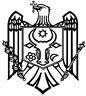 ГЕНЕРАЛЬНОЕ УПРАВЛЕНИЕ ПРОСВЕЩЕНИЯШТЕФАН ВОДЭStr. Gr. Vieru 10
MD-4201, Ştefan Vodă, Republica Moldova
Tel. 0242 – 2-43-98, Fax: 0242 – 2-52-92dgrits.sv@mail.ruУл. Гр. Виеру 10MД-4201, Штефан Водэ, Pecпyблика Moлдова
Тел. 0242 - 2-43-98, Факс: 0242 – 2-52-92dgrits.sv@mail.ruNr. 01-30/ 33 din 23 ianuarie 2018Nr. 01-30/ 33 din 23 ianuarie 2018